ЧЕРКАСЬКА МІСЬКА РАДА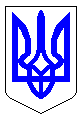 ЧЕРКАСЬКА МІСЬКА РАДАВИКОНАВЧИЙ КОМІТЕТРІШЕННЯВід 02.07.2019 № 739Про  внесення  змін  до   рішення виконкому  від 29.03.2016 № 322 «Про затвердження переліку назвзупинок громадського транспорту у м. Черкаси»Відповідно до підпункту 1 пункту «а» статті 30 закону України «Про місцеве самоврядування в Україні», з метою покращення транспортного обслуговування промислової зони міста, враховуючи звернення генерального директора ТОВ «АПК «Маїс» Осадчого С.С. (лист від 24.05.2019 № 11129-01-19), виконком міської ради ВИРІШИВ: 	1. Внести зміни до рішення виконкому від 29.03.2016 № 322 «Про затвердження переліку назв зупинок громадського транспорту у м. Черкаси», додавши до Переліку назв зупинок громадського транспорту в м. Черкаси зупинки «вул. Промислова - на вимогу» на парній та непарній стороні вулиці Промислової згідно зі схемою розташування зупинок (додається).2. Генеральному директору ТОВ «АПК «Маїс» Осадчому С.С.  погодити з Управлінням патрульної поліції в Черкаській області схему організації дорожнього руху.3. Оприлюднити це рішення в засобах масової інформації.4. Контроль за виконанням рішення покласти на заступника директора - начальника відділу закупівлі послуг департаменту житлово-комунального комплексу Батира Р.А.Міський голова                                                                              А.В. БондаренкоДодатокЗАТВЕРДЖЕНОрішення виконавчого комітетуЧеркаської міської радивід   ______________ № _____СхемаРозташування зупинок громадського транспорту по вул. Промисловій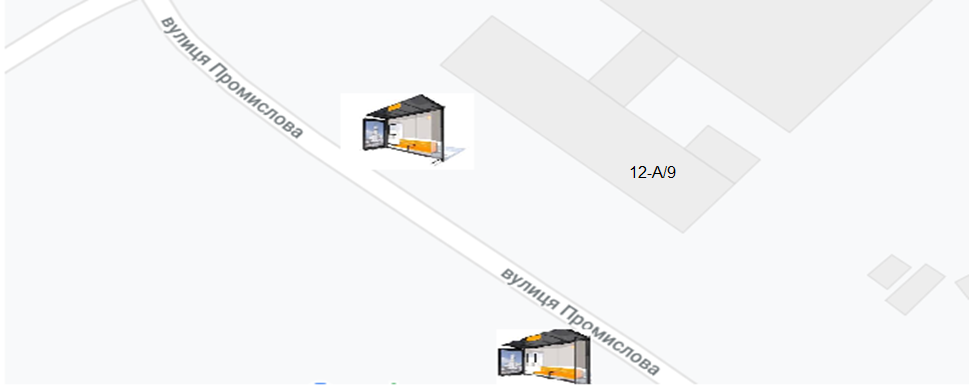 Заступник директора - начальник відділу закупівлі послуг				        		   								        Р.А. Батир                                         